T.C.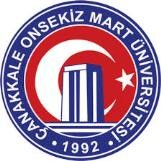 ÇANAKKALE ONSEKİZ MART ÜNİVERSİTESİYILLIK İZİN BELGESİOLUR……/…../202..1/1İzin formundaki bilgiler 4857 iş kanununun yıllık izin bölümündeki maddelere göre düzenlenip çalışılan birim amirince uygun görüldüğü takdirde talep edilen tarihler arasında izin kullandırılır.İzin İsteminde Bulunan Personelinİzin İsteminde Bulunan PersonelinAdı ve SoyadıÜnvanıGeçen Yıllardan Devreden İzin Süresi (*)İçinde Bulunulan Yılda Hak Kazanılan İzin SüresiToplam İzin SüresiToplam İzinden İçinde Bulunulan Yılda Kullanılanİzin SüresiToplam İzinden Kalan İzin SüresiKullanılacak İzinKullanılacak İzinSüresiÜnvanıBaşlangıç TarihiBitiş Tarihi (Tatile Rastlasa Bile Bitiş Günü Yazılır)Göreve Başlayacağı TarihTelefon NoAdresiİmzasıİzin Döneminde Yerine Bakacak Kişinin Adı Soyadı